Сумська міська радаVІІ СКЛИКАННЯ LXIX СЕСІЯРІШЕННЯвід 26 лютого 2020 року № 6612-МРм. СумиРозглянувши звернення громадянки, надані документи, відповідно до рішення Сумської міської ради від 24 квітня 2019 року № 4989–МР                        «Про добровільне приєднання територіальних громад сіл Піщане, Верхнє Піщане, Загірське, Трохименкове, Житейське, Кирияківщина Піщанської сільської ради Ковпаківського району м. Суми до територіальної громади міста Суми Сумської міської ради», протоколу засідання постійної комісії з питань архітектури, містобудування, регулювання земельних відносин, природокористування та екології Сумської міської ради від 14.11.2019 № 175, статей 12, 79-1, 118, 121, 122 Земельного кодексу України, статті 50 Закону України «Про землеустрій», керуючись пунктом 34 частини першої статті 26 Закону України «Про місцеве самоврядування в Україні», Сумська міська рада ВИРІШИЛА:Надати Коханій Олені Сергіївні дозвіл на розроблення проекту землеустрою щодо відведення земельної ділянки у власність за адресою:                       с. Піщане, вул. Виноградна, буд. № 21, орієнтовною площею до 0,0441 га для ведення особистого селянського господарства.Сумський міський голова                                                                     О.М. ЛисенкоВиконавець: Клименко Ю.М.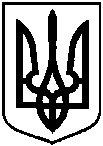 Про надання Коханій Олені Сергіївні дозволу на розроблення проекту землеустрою щодо відведення земельної ділянки у власність за адресою: с. Піщане, вул. Виноградна, буд. № 21